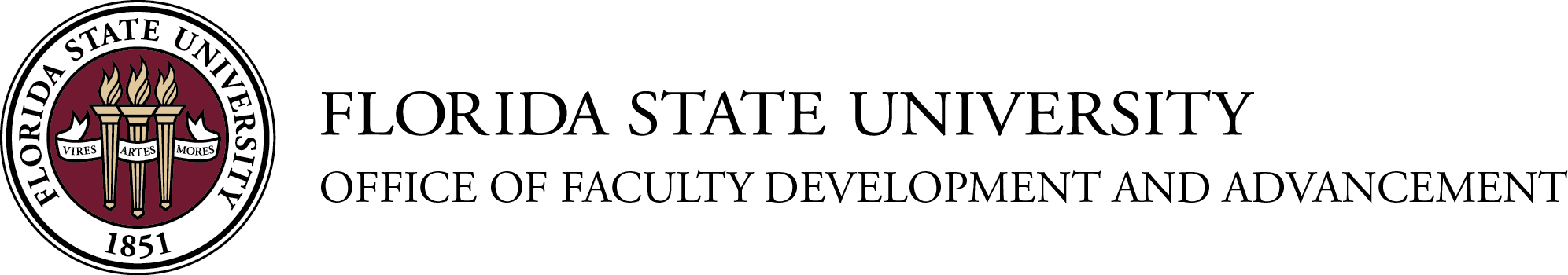 TEACHING FACULTY – Specialized Faculty Promotion Binder ChecklistName 	     College/Unit 	This is an outline; please use “Promotion Guidelines” starting on page 5 of the Specialized Faculty Promotion Memo for detailed instructions.	1. Summary Cover Sheet for Promotion		2. Dean’s/Center Director’s Letter – if not included in Chair/ School Director/Supervisor’s Letter must include:_______ Explanation of promotion prior to the 5th year, if applicable_______ Meritorious performance of assigned duties	3. Candidate’s Response to Dean’s/Center Director’s Letter (optional)	4. Department Chair/School Director/Supervisor’s Letter must include:_______ Explanation of promotion prior to the 5th year, if applicable_______ Meritorious performance of assigned duties	5. Department or School Committee Narrative	6. College/Center Committee Narrative (optional if there is a dept/school narrative)	7. Peer Evaluation Letter #1 and #2	8. Written Department or School/College/Center Promotion criteria	9. Curriculum Vitae-FEASCV can be generated from Faculty Expertise & Advancement System (FEAS).	10. Courses Taught-FEASReport for each course taught since appointment to current level. Report can be generated from Faculty Expertise & Advancement System (FEAS).	11. Assignment of Responsibilities (AOR)Fully approved AOR reports from date of hire or date from last promotion.	12. Teaching StatementThree-page maximum	13. Other Teaching ActivitiesFive-page maximum	14. Evidence of Well-Planned and Delivered CoursesUp to three sample syllabi taught preceding three years. 	15. Grade Distribution for Each CourseReport for each course taught since appointment to current level. Report can be generated from Faculty Expertise & Advancement System (FEAS).	16. SPCI Student Evaluation Summary ReportsReport for each course taught since appointment to current level. Report can be generated from Faculty Expertise & Advancement System (FEAS).	17. Annual Evaluation LettersInclude all evaluation forms from date of hire or from date of last promotion.	18. Annual Letters of Progress Towards Promotion Include all evaluation forms from date of hire or from date of last promotion.	19. Other Evidence (optional) Five-page maximumNo free-response comments from SPCI or student comments from any source. 